FKU 90Csomagolási egység: 1 darabVálaszték: D
Termékszám: 0152.0031Gyártó: MAICO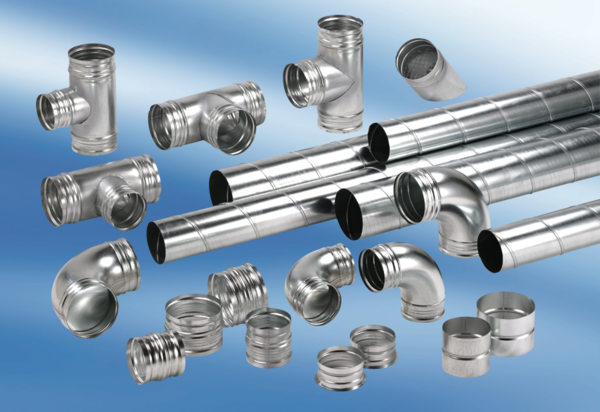 